муниципальное бюджетное дошкольное образовательное учреждение детский сад « Лазорики» г. Волгодонска(МБДОУ ДС « Лазорики» г. Волгодонска)Тема: «Кому нужны деревья в лесу».2020г. г.ВолгодонскЦель: обогащать представления о мире природы.Задачи:- ознакомление с природой;- формирование представлений о природном многообразии;- формирование элементарных экологических представлений.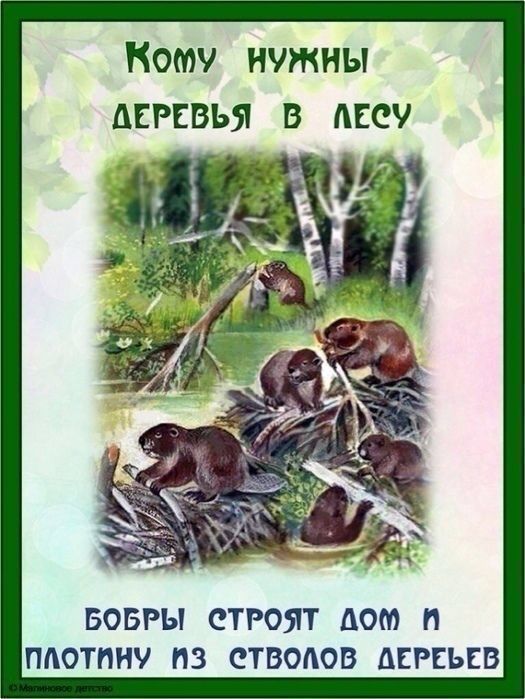 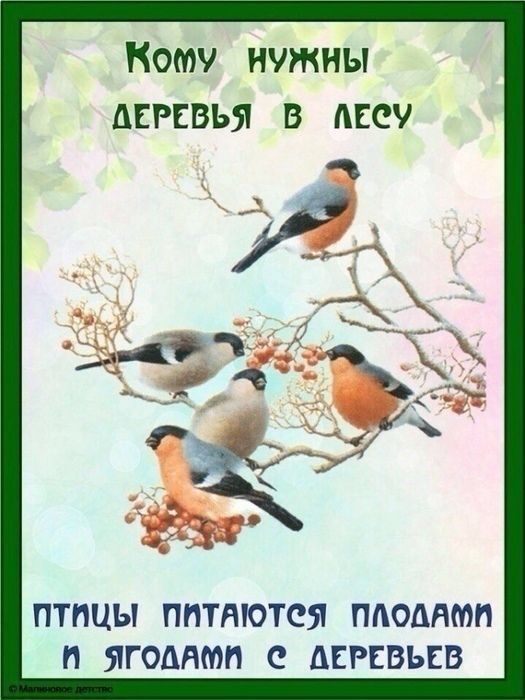 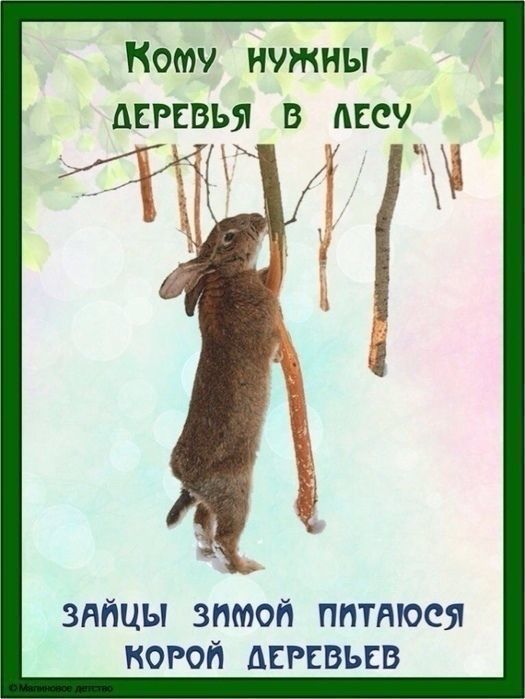 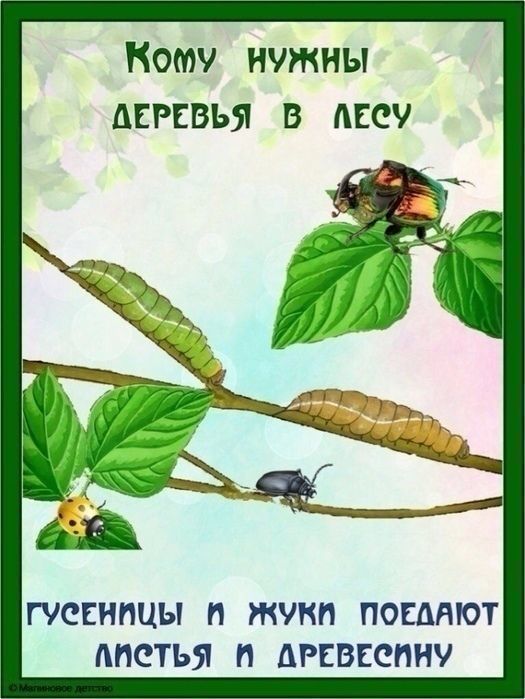 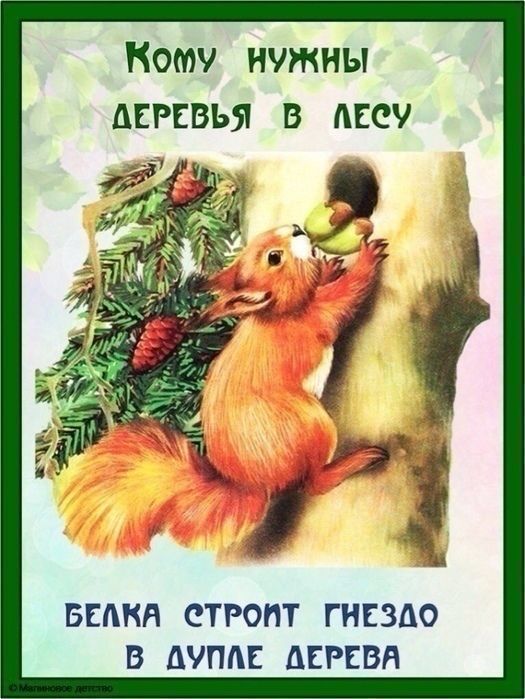 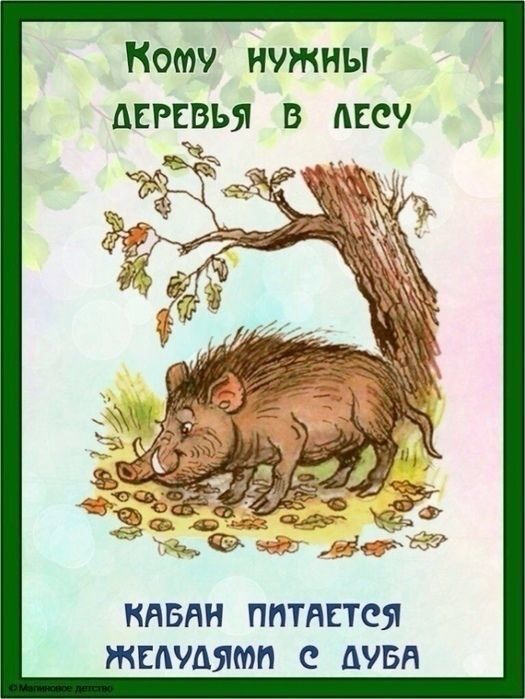 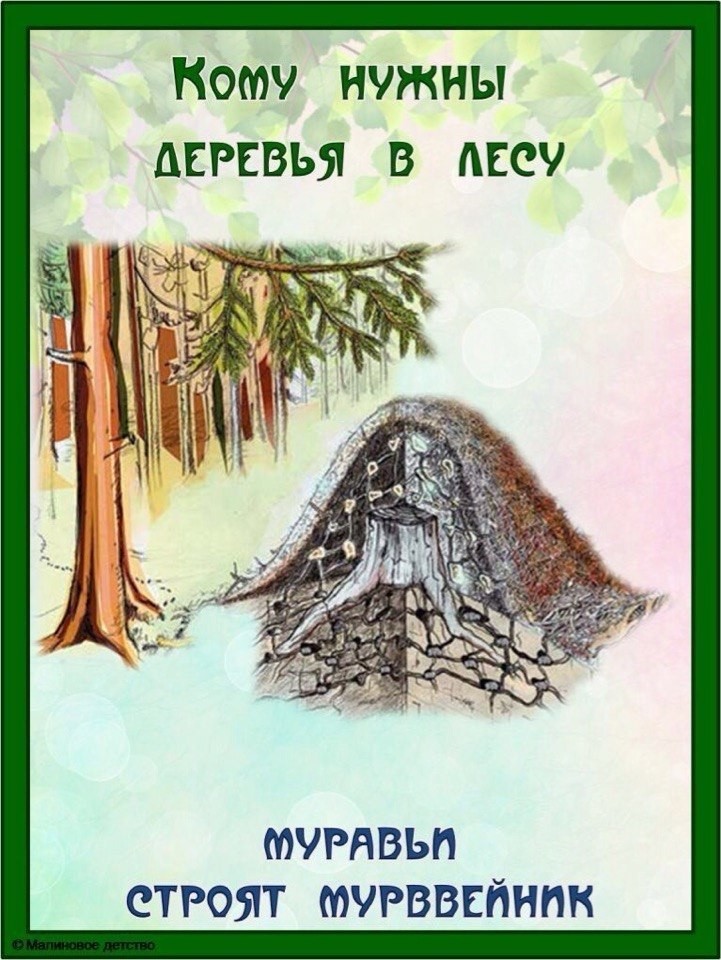 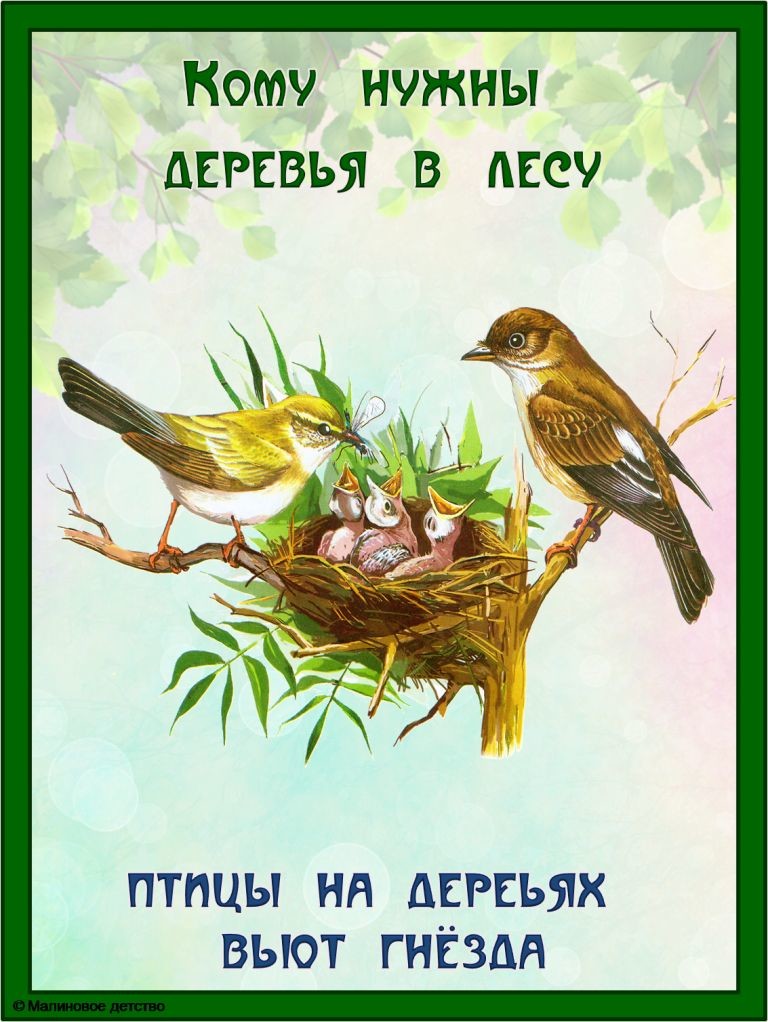 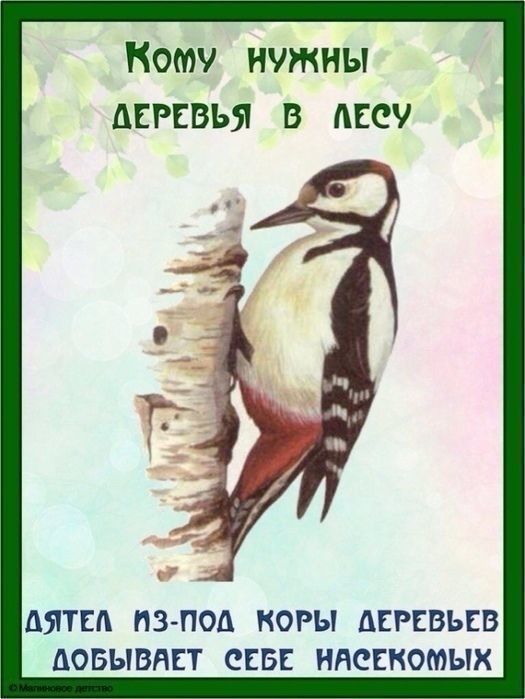 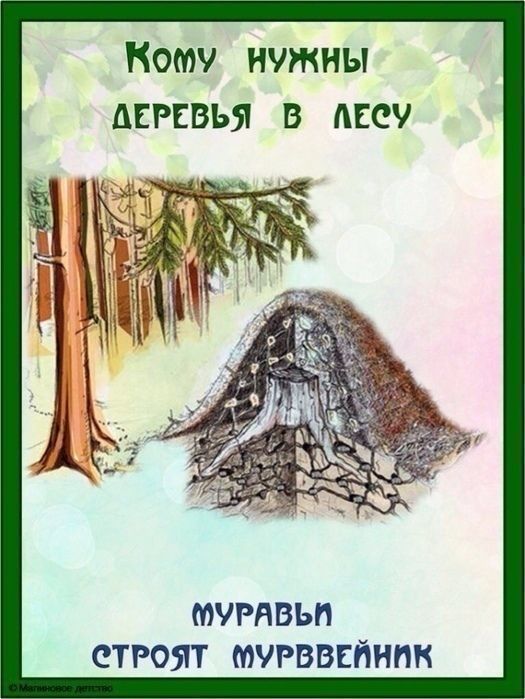 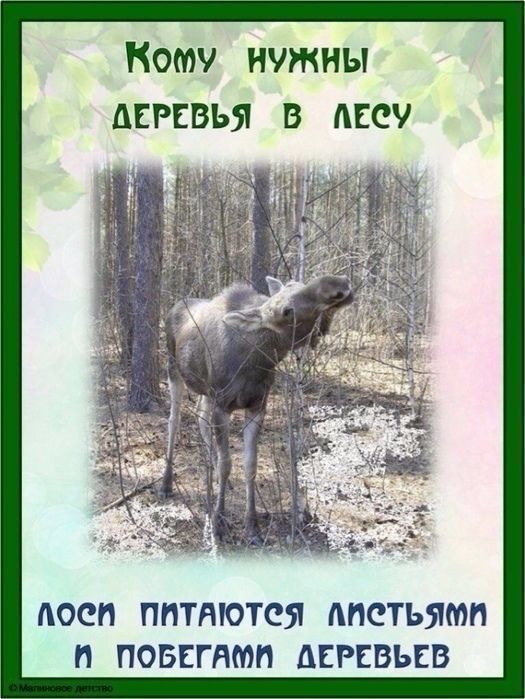 